Leylandi to Remove – Sketch PlanPlanning Reference: 28970/009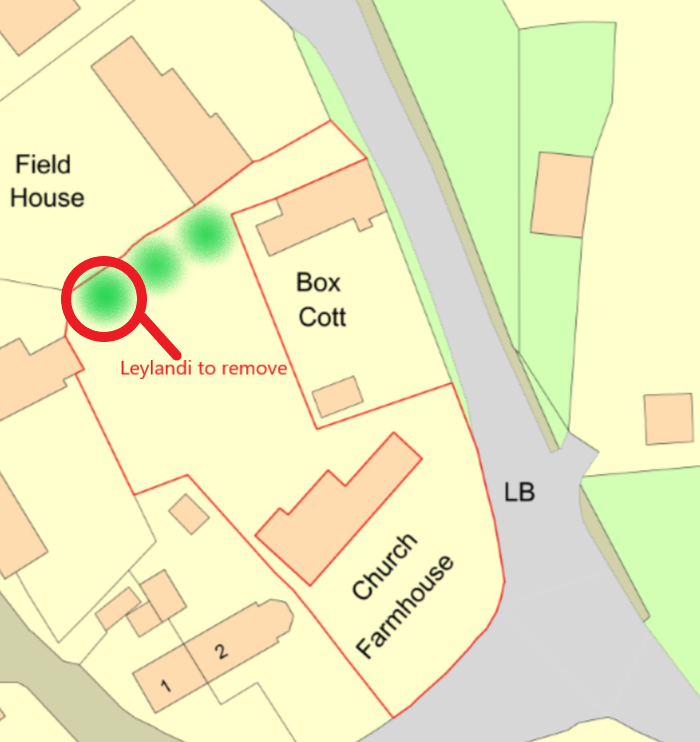 